Andreas Frhr. von Nolcken / Ralph Paschen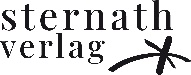 Der Blick in eine Gewehrkammer160 Seiten, rund 100 Farbfotos von Andrew Jackson. 
Format: 16,5 x 24cm. Sternath Verlag, Mallnitz.Preis: 35.- Euro.Einblick zu geben in seine Gewehrkammer – das verspricht der Titel des neuen Buches von Andreas Frhr. von Nolcken, der dieses Werk gemeinsam mit Ralph Paschen verfasst hat, dem Experten für hochwertige Jagdwaffen. Was zeigt nun dieser Blick? – Er zeigt eine Sammlung gediegener Jagdgewehre der renommiertesten Büchsenmacher österreichischer, deutscher und englischer Herkunft, vornehmlich Kipplaufwaffen. Diese Sammlung ist nicht als Sammlung angelegt worden, sondern hat sich aus – echten und vermeintlichen – jagdlichen Notwendigkeiten ergeben, eine Sammlung ohne Vorsatz also.Darin finden sich feinste Flinten von Holland & Holland, Purdey, Boss und Woodward genauso wie edle Ferlacher Kipplaufgewehre von Meister Wilfried Glanznig und Co. Ein Ischler Stutzen – das Lieblingsgewehr von Kaiser Franz Joseph – verleiht der Sammlung nostalgischen Glanz. Der Gagern’sche Flintendrilling hat ebenso seinen besonderen Platz in dieser Gewehrkammer wie ein Drilling und eine Kipplaufbüchse aus dem Hause Springer in Wien. Von den großen deutschen Büchsenmachern fehlen Collath‘sche Gewehre genauso wenig wie jene von Hartmann und Weiss oder der legendäre Blockstutzen von Heeren. Alle Gewehre werden vom Autor jagdlich geführt.Im technischen Teil des Buches beschreibt Ralph Paschen kenntnisreich und detailgenau alle fünfzig Gewehre. Andrew Jackson, der für das große Londoner Auktionshaus Holt’s Auctioneers Jagdwaffen fotografiert, hat sie hervorragend in Szene gesetzt.Im einleitenden Teil des Buches beschreibt Andreas von Nolcken die – oft verschlungenen –Pfade, auf denen die Gewehre in seiner Gewehrkammer landeten. Abrisse über die großen Gewehrmanufakturen Europas, über Gravuren und Graveure und über das, was den Wert eines Gewehres ausmacht, runden den Blick in die Gewehrkammer ab. Vergleichbares hat es noch nicht gegeben.Im klassischen Buchhandel ist dieser hochwertige Leinenband nicht erhältlich. Aus grundsätzlichen Überlegungen zur Praxis des heutigen Großhandels – Stichwort „Amazon“ – liefert der in den Hohen Tauern beheimatete Sternath Verlag seine Bücher ausschließlich selbst aus bzw. über einige wenige ausgewählte Buchhändler. Weitere Werke von Andreas Frhr. von Nolcken:   „Jahreszeiten eines Jägers“, „Jagd im Glanz und Widerschein“, 
						„Die schwarze Feder oder eines Jägers Weg“, „Ungarhirsche“			Bestellungen: 		STERNATH VERLAG, 
			9822 Mallnitz 130, Österreich		bestellung@sternathverlag.at
			www.sternathverlag.at		+43 (0)664 2821259